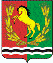 											       АДМИНИСТРАЦИЯ МУНИЦИПАЛЬНОГО ОБРАЗОВАНИЯ КИСЛИНСКИЙ СЕЛЬСОВЕТ  АСЕКЕЕВСКОГО  РАЙОНА  ОРЕНБУРГСКОЙ  ОБЛАСТИ ПОСТАНОВЛЕНИЕ 15.09.2023                      село Кисла                                                          № 82–пО выявлении правообладателяранее учтенного земельного  участка с кадастровым номером 56:05:0801001:36 В соответствии со статьей 69.1 Федерального закона от 13 июля 2015 года №218-ФЗ "О государственной регистрации недвижимости" администрация муниципального образования Кислинский сельсовет  ПОСТАНОВЛЯЕТ:1. В отношении земельного участка с кадастровым номером56:05:0801001:36 по адресу: Оренбургская область Асекеевский район село Кисла улица Садовая дом 22  в качестве его правообладателя, владеющего данным земельным участком на праве собственности  выявлен  Аракчеев Сергей Николаевич -02.04.1969года рождения, уроженец   села Кисла  Асекеевский район Оренбургская область, паспорт серии  5313 № 380406 от 10.04.2014г.,Отделом УФМС России по Оренбургской области в с. Асекеево. Зарегистрирован по адресу: Оренбургская область, Асекеевский район, село Кисла улица Молодёжная дом 5квартира 2 , СНИЛС – 056-203-473 34.Глава муниципального образования                                                         В.Л. АбрамовИНФОРМАЦИОННОЕ СООБЩЕНИЕ В соответствии со статьей 69.1 Федерального закона от 13.07.2015г. №218-ФЗ "О государственной регистрации недвижимости" <Аракчеев Сергей Николаевич, либо иное заинтересованное лицо вправе представить в письменной форме или в форме электронного документа (электронного образа документа) возражения относительно сведений о правообладателе ранее учтенного объекта недвижимости, указанных в ПРОЕКТЕ Постановления, с приложением обосновывающих такие возражения документов (электронных образов таких документов) (при их наличии), свидетельствующих о том, что такое лицо не является правообладателем указанного объекта недвижимости, в течение тридцати дней со дня получения указанным лицом проекта решения.При отсутствии возражения относительно сведений о правообладателе ранее учтенного объекта недвижимости, указанных в ПРОЕКТЕ Постановления, по истечении сорока пяти дней со дня получения Аракчеев Сергей Николаевич указанного Проекта, администрацией муниципального образования Кислинский сельсовет будет принято решение о выявлении как  Аракчеева Сергея Николаевича правообладателя ранее учтенного объекта недвижимости с кадастровым номером 56:05:0801001:36 .